……………………………………..…………	              Lubawa, dnia ………………….. Imię i nazwisko rodzica / opiekuna       ……………………………………..…………adres zamieszkania……………………………………..…………                                                                   Dyrektor                                                                                                      Żłobka Miejskiego w Lubawie                                                                                        „Akademia Maluszka”ZAKOŃCZENIE  KORZYSTANIA Z USŁUG  ŚWIADCZONYCH PRZEZ ŻŁOBEKInformuję, że z  dniem ……………………mija termin obowiązywania umowy zawartej o świadczenie usług przez Żłobek Miejski w Lubawie „Akademię Maluszka” dla mojego dziecka:   W związku z powyższym proszę o skreślenie mojego dziecka z listy wychowanków żłobka.Jednocześnie zobowiązuje się do rozliczenia finansowego ze żłobkiem w terminie do dnia……….....Nadpłatę za wyżywienie proszę o przekazanie na konto: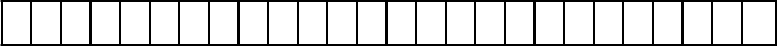                                                                                         (numer konta bankowego )którego właścicielem jest …………………………………………………………………                                                                                          (Imię i nazwisko)……………………………………….…              (podpis rodzica)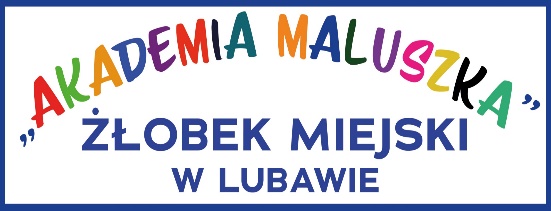 Żłobek Miejski w Lubawie„Akademia Maluszka”14-260 Lubawa, ul. Św. Barbary 45NIP 744-181-42-67tel. 502-870-626  fax 89 645-46-52mail: zlobek@lubawa.plstrona internetowa: zlobek.lubawa.plwww.facebook.com/maluszek.lubawa/